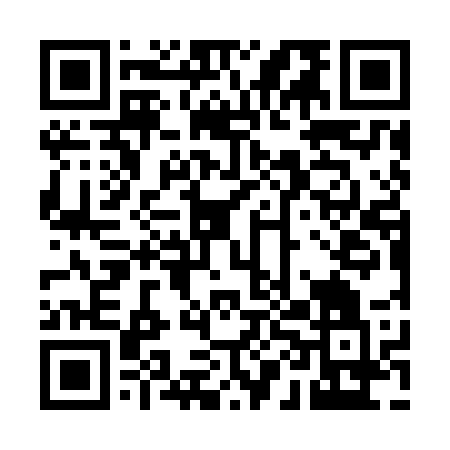 Ramadan times for Gull Lake, Saskatchewan, CanadaMon 11 Mar 2024 - Wed 10 Apr 2024High Latitude Method: Angle Based RulePrayer Calculation Method: Islamic Society of North AmericaAsar Calculation Method: HanafiPrayer times provided by https://www.salahtimes.comDateDayFajrSuhurSunriseDhuhrAsrIftarMaghribIsha11Mon6:066:067:351:245:207:147:148:4312Tue6:046:047:331:235:217:157:158:4413Wed6:016:017:301:235:227:177:178:4614Thu5:595:597:281:235:247:187:188:4815Fri5:575:577:261:235:257:207:208:4916Sat5:555:557:241:225:267:227:228:5117Sun5:525:527:221:225:277:237:238:5318Mon5:505:507:201:225:297:257:258:5519Tue5:485:487:171:215:307:267:268:5620Wed5:455:457:151:215:317:287:288:5821Thu5:435:437:131:215:337:307:309:0022Fri5:415:417:111:215:347:317:319:0223Sat5:385:387:091:205:357:337:339:0424Sun5:365:367:061:205:367:347:349:0525Mon5:335:337:041:205:377:367:369:0726Tue5:315:317:021:195:397:387:389:0927Wed5:285:287:001:195:407:397:399:1128Thu5:265:266:581:195:417:417:419:1329Fri5:235:236:561:185:427:427:429:1530Sat5:215:216:531:185:437:447:449:1731Sun5:185:186:511:185:457:457:459:181Mon5:165:166:491:185:467:477:479:202Tue5:135:136:471:175:477:497:499:223Wed5:115:116:451:175:487:507:509:244Thu5:085:086:431:175:497:527:529:265Fri5:065:066:401:165:507:537:539:286Sat5:035:036:381:165:517:557:559:307Sun5:015:016:361:165:527:567:569:328Mon4:584:586:341:165:547:587:589:349Tue4:564:566:321:155:558:008:009:3610Wed4:534:536:301:155:568:018:019:38